Lindt – Merry Christmas. Making a physical theatre piece based on the two figures in the window of the Sydney Seige.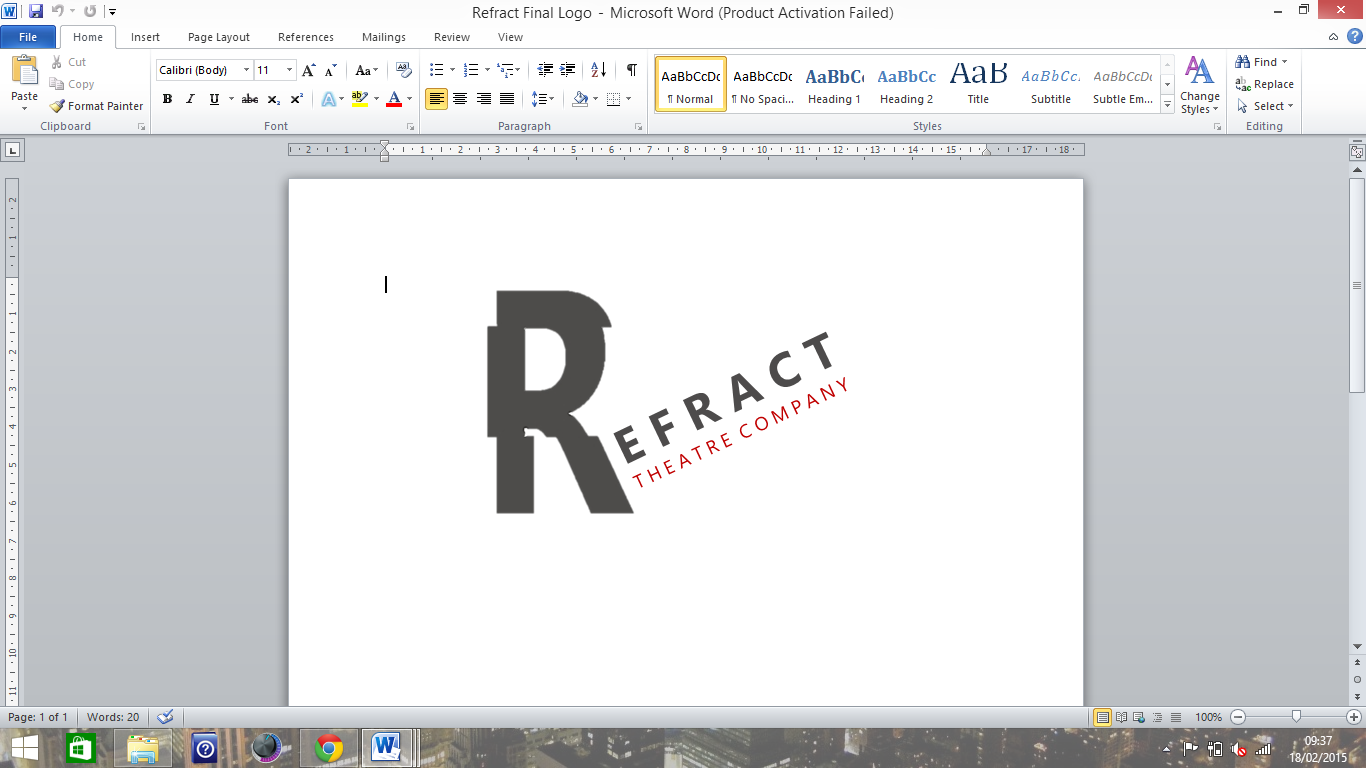 Music Used: Landon Pigg – Falling in Love in a Coffee Shop.Portrayal of a homosexual relationship – tying in with the developing idea of Loss, New Beginnings and Relationships.Play with the sense of danger and risk – explore through the movement. Moments where actors need to stand on a chair which is placed down at last minute.Props: News Report signs. Plastic see-through screen.Recreating the news report image through the live feed section by section.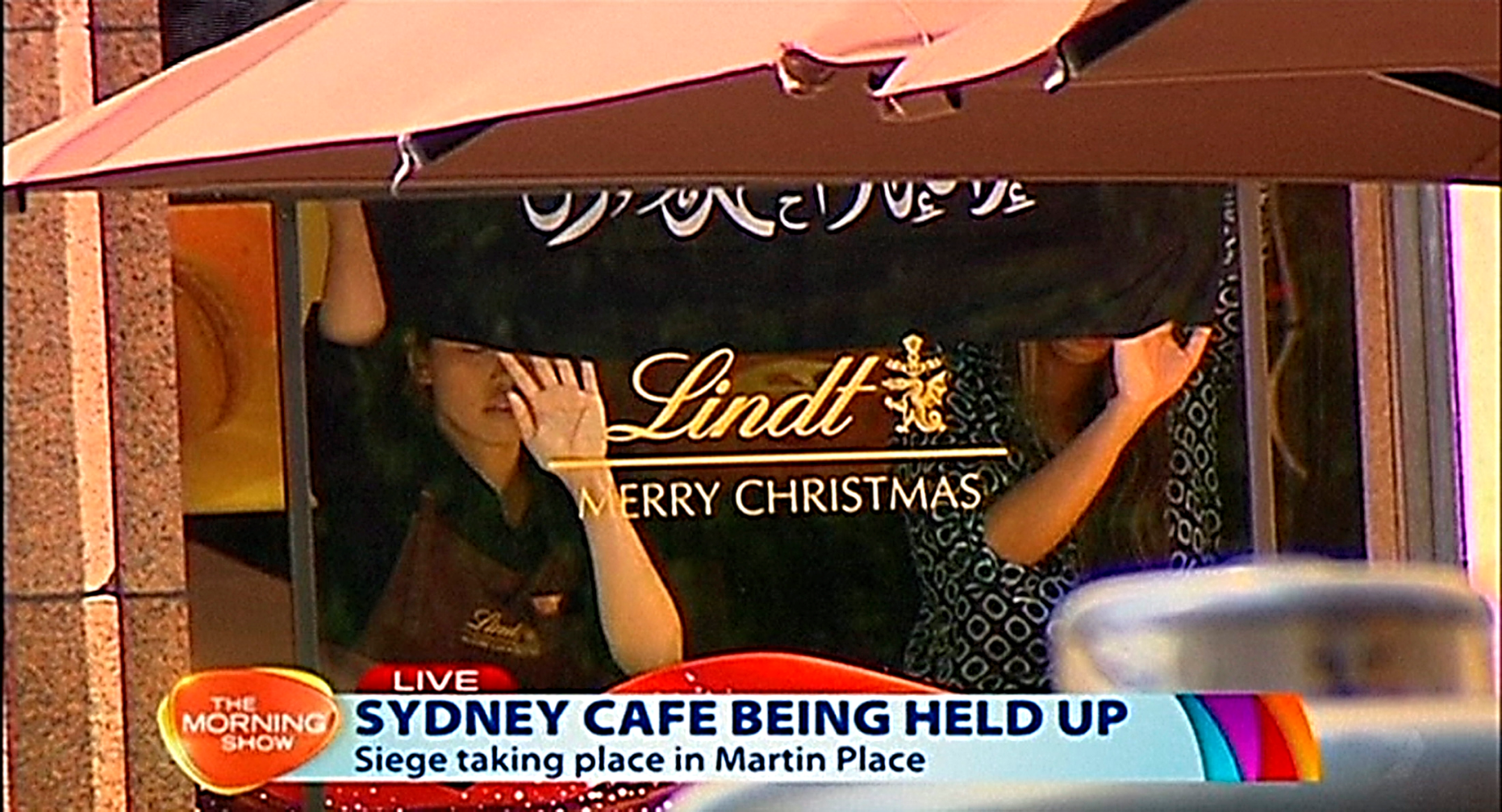 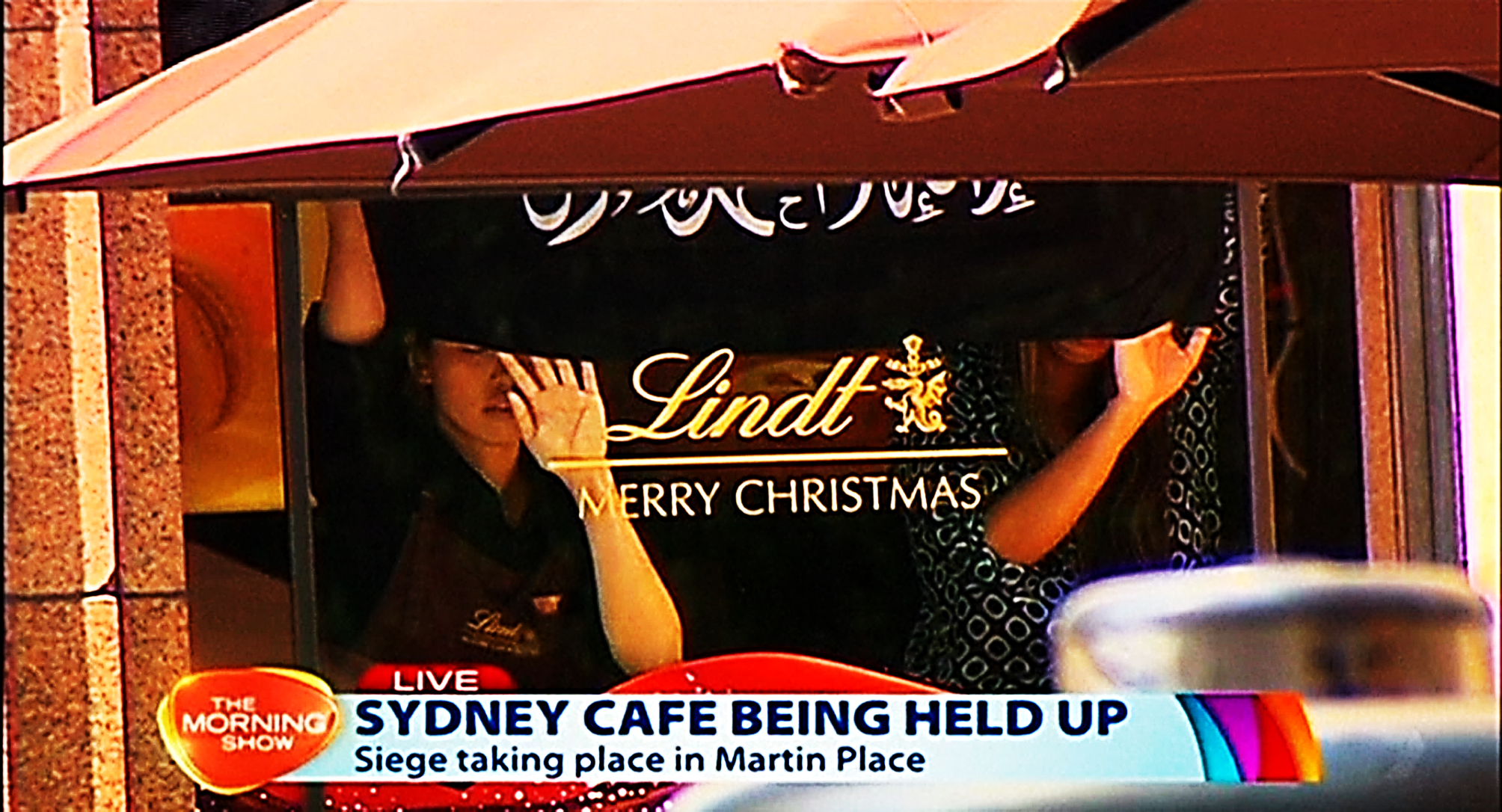 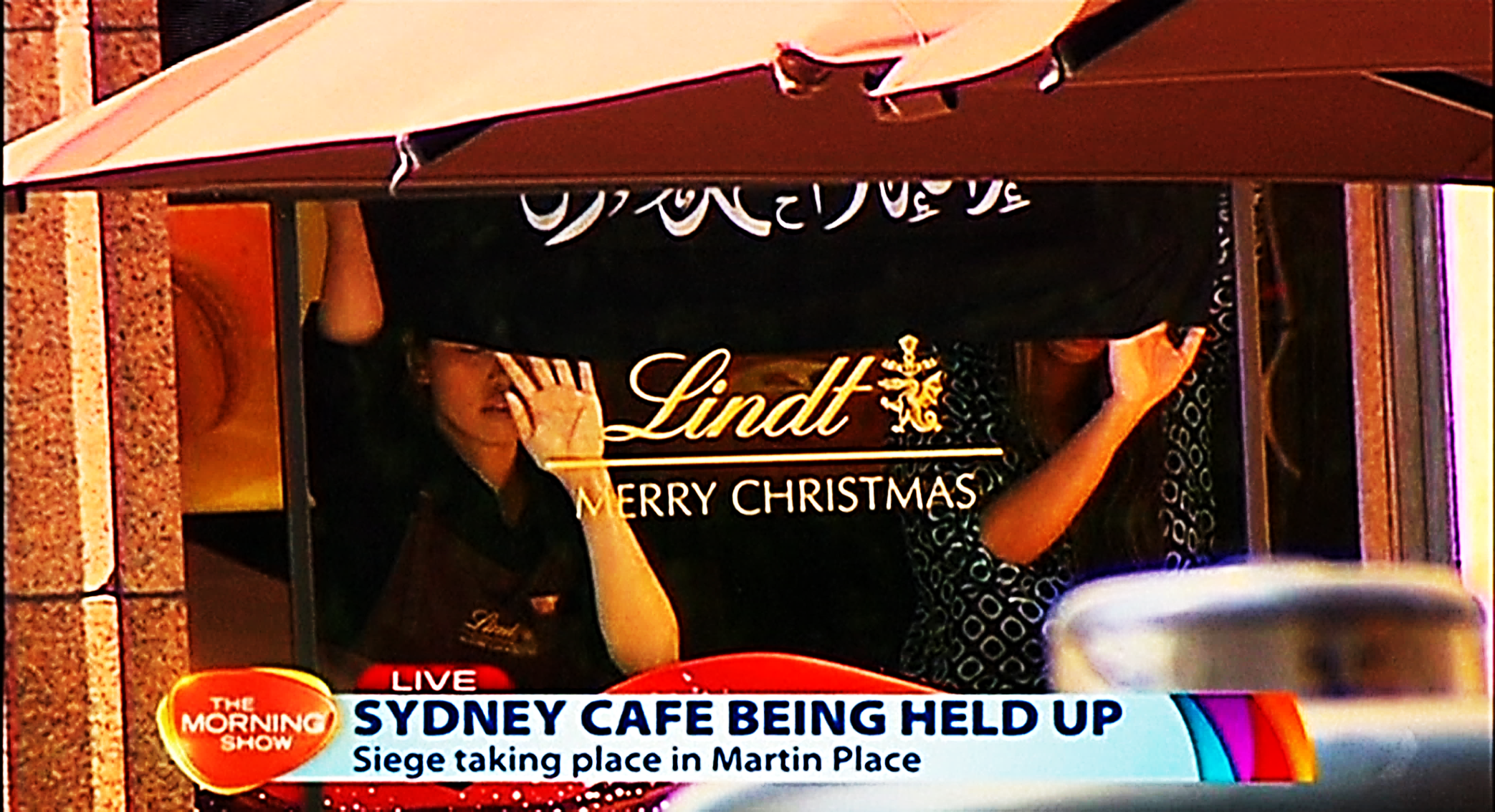 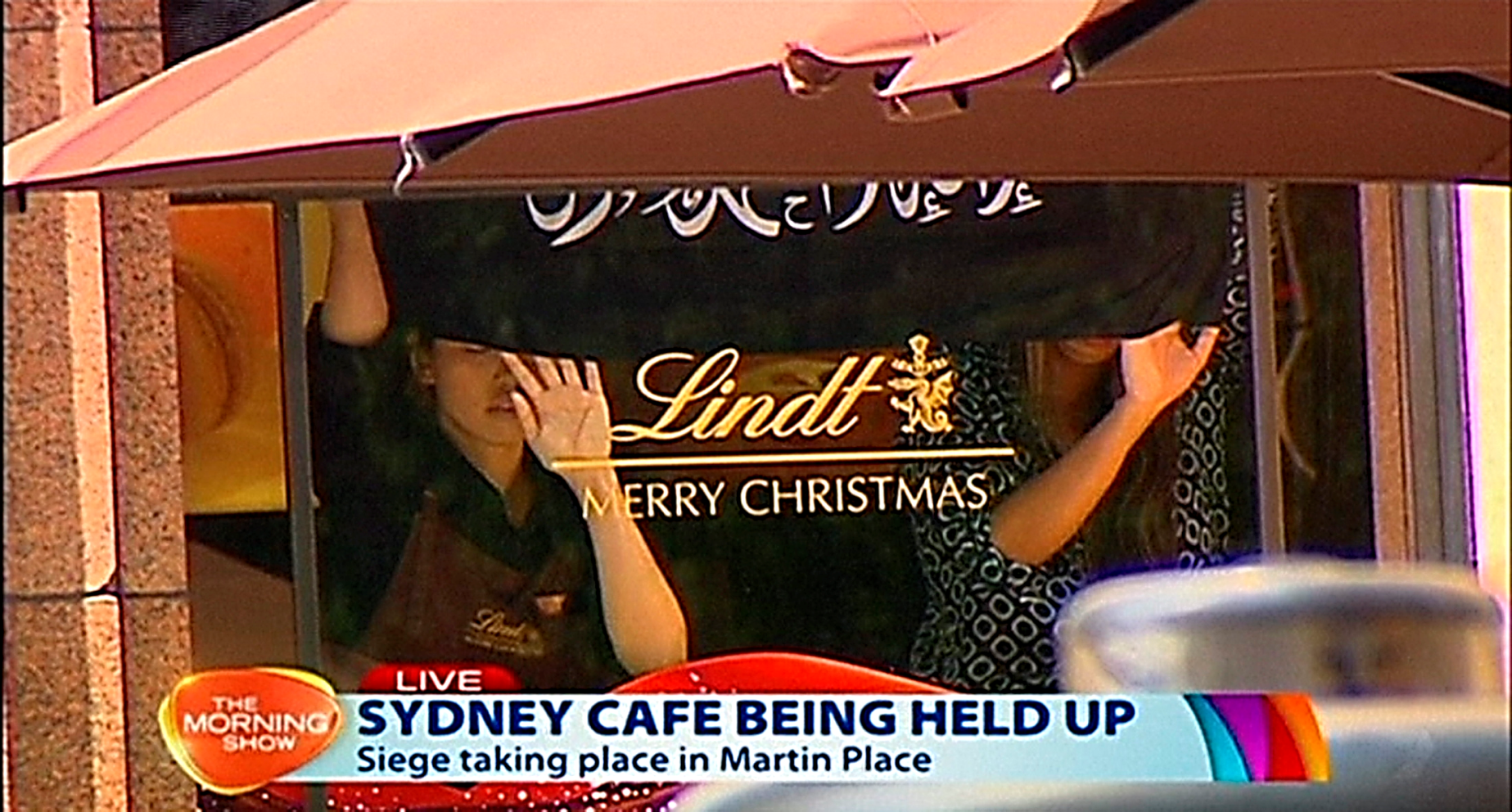 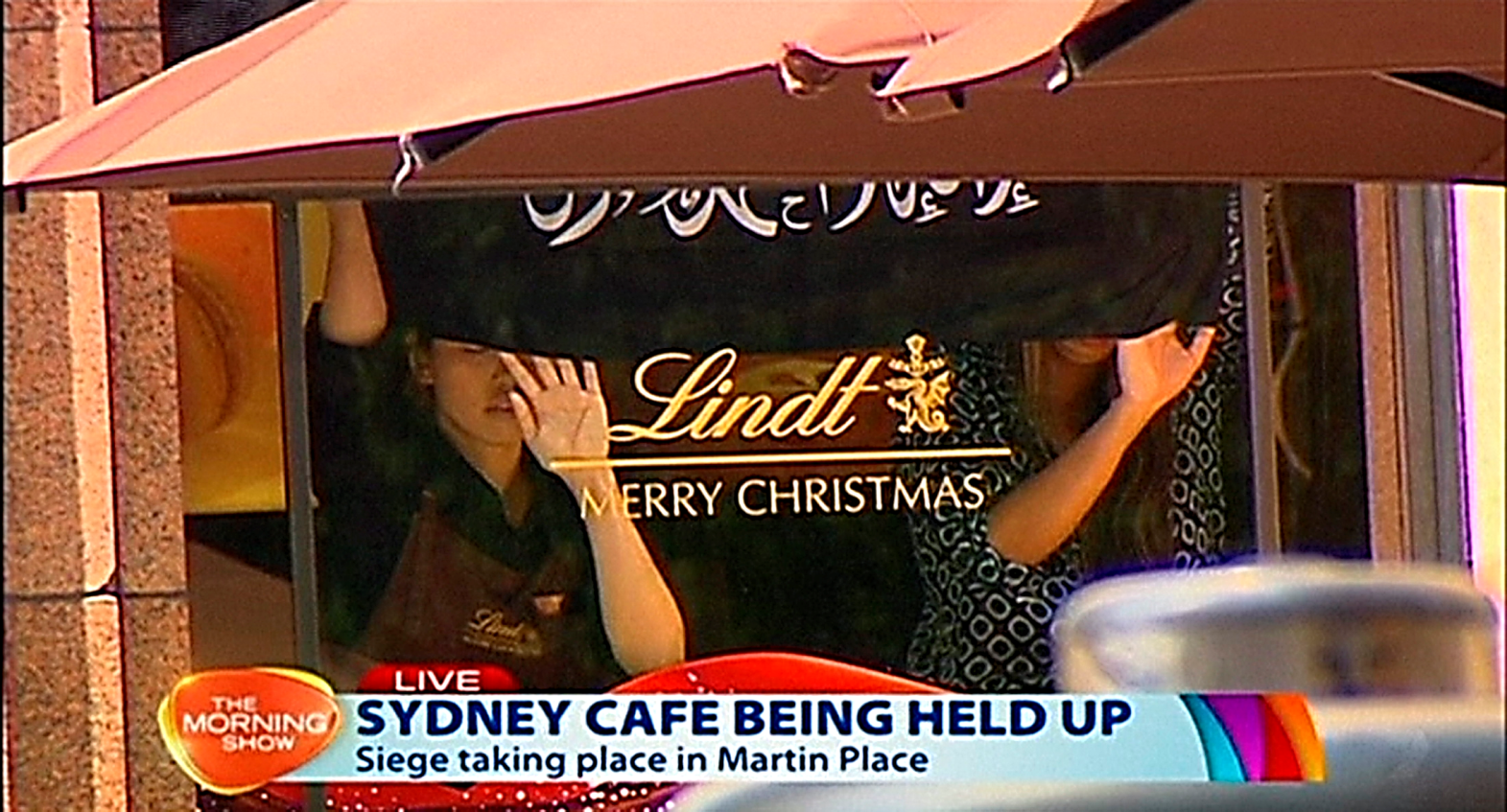 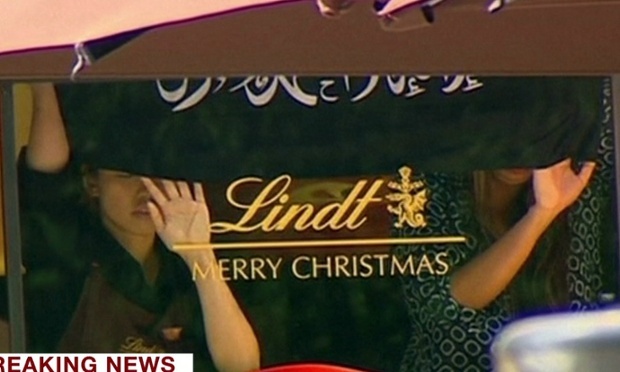 